…………………………………………..						……………………………………………..          Imię i nazwisko							           miejsowość, dnia…………………………………………..	   Adres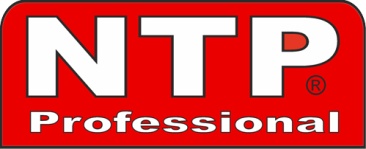 …………………………………………..           Kod pocztowy…………………………………………...              Nr telefonu……………………………………………                 e-mailFormularz reklamacyjnyWnoszę o reklamację towaru……………………………………………………………………………..
………………………………………….Data zakupu……………………nr paragonu/faktura VAT*…………………………………………				       *niepotrzebne skreślićData ujawnienia wady……………………………………………………..     Dokładny opis wad:…………………………………………………………………………………………………………………………………………………………………………………………………………………………………………………………………………………………………………………………………………………………………………………………………………………………………………………………………………………………………………W związku z powyższym proszę o…………………………………………………………………….									…………………………………..										  podpis												